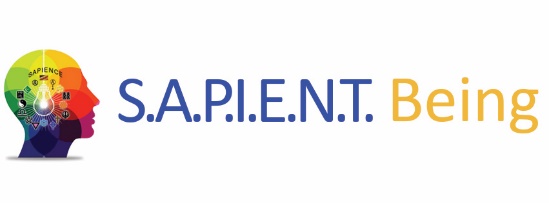 S.A.P.I.E.N.T. BEING REQUEST FOR RESEARCH PROPOSAL TEMPLATE (5-27-20)Comprehensive Intellectual Humility Scalehttps://seaver.pepperdine.edu/social-science/content/comprehensive-intellectual-humility.pdfA series of studies was conducted to create the 22-item Comprehensive Intellectual Humility Scale on the basis of theoretical descriptions of intellectual humility, expert reviews, pilot studies, and exploratory and confirmatory factor analyses. The scale measures 4 distinct but intercorrelated aspects of intellectual humility, including independence of intellect and ego, openness to revising one's viewpoint, respect for others' viewpoints, and lack of intellectual overconfidence. Internal consistency and test-retest analyses provided reliable scale and subscale scores within numerous independent samples. Validation data were obtained from multiple, independent samples, supporting appropriate levels of convergent, discriminant, and predictive validity. The analyses suggest that the scale has utility as a self-report measure for future research.General requirementsYou must write your own research proposal and reference accordingly. When preparing a research report it is necessary to supply a clear statement describing the proposed area of research (a research proposal). Consultation with SAPIENT Being CEO Corey Lee Wilson sapientbeing@att.net or (951) 638-5562 in the research area of interest is recommended prior to submission of an application. Being in alignment and congruent with the SAPIENT Being’s mission statement and programs prepares you to frame the proposal to align with the three (3) programs are essential:Make Free Speech Again On CampusEnhance Viewpoint Diversity Develop Intellectual HumilityLength: From one to three pages is often suitable, depending on the area of research.Detail: The following outline may be used as a guide. You should consider each of the areas that will be relevant to your research.Minimum: The recommended minimum requirements are identified with an asterisk (*).Research topic/title*An initial working title should be provided and should describe the content and direction of your project. For example: A template for assisting research students in the development of a research proposal.PROJECT DESRIPTIONBackgroundWhat is already known or unknown? Set the scene.Aims*What do you want to know, prove, demonstrate, analyze, test, investigate or examine? List your project aims in a logical sequence. For example:The aim of this project is to:a) Provide an outline of a research proposalb) Enable a prospective student to prepare a research proposalMethodology*How do you anticipate you will achieve these aims?*What do you need? (specify any special equipment, software, or material) Canyou access necessary data or expertise?Do you require particular resources?*Are there barriers or pitfalls?Does the project involve human ethics, animal ethics or safety implications?Is travel or fieldwork required? If so, where to, how long and at what intervals?Expected outcomes, significance, or rationaleWhy is it important?What do you expect it will deliver?What are the expected outcomes?Establish the importance of your project by highlighting its originality or why it is worth pursuing. Highlight the benefits, positive expected outcomes, or innovative applications of knowledge.Timetable*Indicate the timeframe for each broad stage considering literature surveys, data collection, production, modelling, review, analysis, testing, reporting, chapter and thesis writing, and thesis submission date.